На основании Федерального закона от 06.10.2003 N 131-ФЗ «Об общих принципах организации местного самоуправления в Российской Федерации», Федерального закона от 25.12.2008 N 273-ФЗ «О противодействии коррупции», Указа Президента РФ от 08.07.2013 N 613 «Вопросы противодействия коррупции», Указ Губернатора Оренбургской области от 12.05.2014 N 281-ук «Об утверждении порядка размещения сведений о доходах, расходах, об имуществе и обязательствах имущественного характера отдельных категорий лиц и членов их семей на официальных сайтах органов исполнительной власти Оренбургской области в информационно-телекоммуникационной сети "Интернет" и предоставления этих сведений общероссийским средствам массовой информации для опубликования» (вместе с "Порядком размещения сведений о доходах, расходах, об имуществе и обязательствах имущественного характера отдельных категорий лиц и членов их семей на официальных сайтах органов исполнительной власти Оренбургской области в информационно-телекоммуникационной сети "Интернет" и предоставления этих сведений общероссийским средствам массовой информации для опубликования"), Закона Оренбургской области от 01.09.2017 N 541/128-VI-ОЗ «О порядке представления лицами, замещающими муниципальные должности, должности глав местных администраций по контракту, гражданами, претендующими на замещение указанных должностей, сведений о доходах, расходах, об имуществе и обязательствах имущественного характера и порядке проверки достоверности и полноты сведений, представленных указанными лицами и гражданами», на основании протест а Сорочинского межрайонного прокурора от 15.05.2023 № 7-2-2023 на Решение от 05.04.2019 № 482, руководствуясь Уставом муниципального образования Сорочинский городской округ Оренбургской области, Совет депутатов муниципального образования   Сорочинский городской округ Оренбургской области РЕШИЛ:1. Удовлетворить протест Сорочинского межрайонного прокурора от 15.05.2023                   № 7-2-2023 на Решение от 05.04.2019 № 482.2. Внести в решение Сорочинского городского Совета от 05.04.2019 № 482 «Об утверждении Порядка размещения сведений о доходах, расходах, об имуществе и обязательствах имущественного характера лиц,  замещающих муниципальные должности Сорочинского городского округа и членов их семей на  официальном сайте муниципального образования Сорочинский городской округ Оренбургской области в сети «Интернет» и предоставления этих сведений средствам  массовой информации для опубликования»» (далее – Порядок) следующие изменения:2.1. Подпункт «г» пункта 2 Порядка изложить в следующей редакции:«г) сведения об источниках получения средств, за счет которых совершены сделки (совершена сделка) по приобретению земельного участка, другого объекта недвижимого имущества, транспортного средства, ценных бумаг (долей участия, паев в уставных (складочных) капиталах организаций), цифровых финансовых активов, цифровой валюты, если общая сумма таких сделок (сумма такой сделки) превышает общий доход лица, замещающего муниципальную должность и его супруги (супруга) за три последних года, предшествующих отчетному периоду.».3. Установить, что настоящее решение вступает в силу после его официального опубликования в Информационном бюллетене «Сорочинск официальный» и подлежит опубликованию на Портале муниципального образования Сорочинский городской округ Оренбургской области в сети «Интернет» (http://sorochinsk56.ru/).4.   Контроль за исполнением решения возложить на постоянную депутатскую комиссию по правовым вопросам и территориальному общественному самоуправлению.Председатель Совета депутатов муниципального образования Сорочинский городской округ Оренбургской области                                         С.В. ФильченкоГлава муниципального образованияСорочинский городской округ                                                                               Т.П. Мелентьева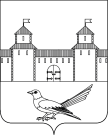 СОВЕТ ДЕПУТАТОВМУНИЦИПАЛЬНОГО ОБРАЗОВАНИЯСОРОЧИНСКИЙ ГОРОДСКОЙ ОКРУГОРЕНБУРГСКОЙ ОБЛАСТИ(XXVI ВНЕОЧЕРЕДНАЯ СЕССИЯ ШЕСТОГО СОЗЫВА)РЕШЕНИЕот 18 мая 2023 года № 249